Министерство культуры Краснодарского краяКраснодарская краевая универсальная научнаябиблиотека им. А.С. ПушкинаОтдел краеведенияСерия «Кубань в лицах»Верой и правдой, душой и сердцемК 180-летию со дня рождения городского головы ЕкатеринодараВасилия Семёновича Климова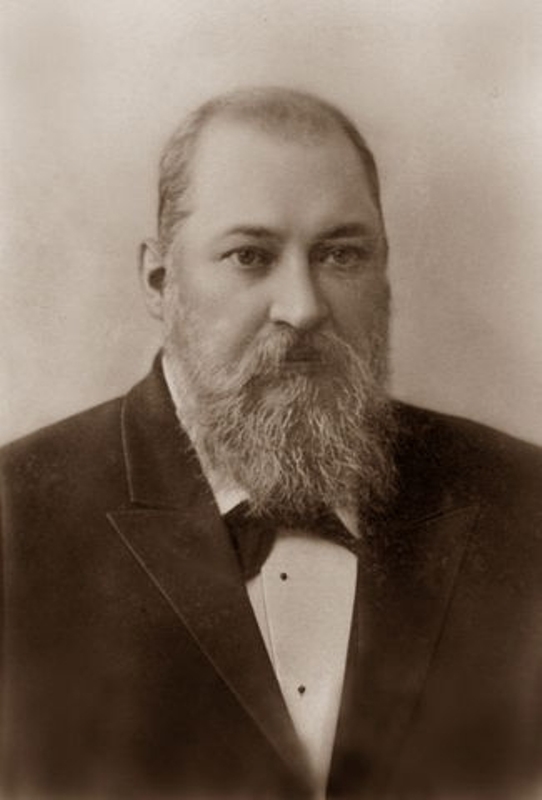 Рекомендательное библиографическое пособиеКраснодар2024СодержаниеОт составителей                                                                                                  3Краткий биографический очерк                                                                 4Библиографический списокПубликации В.С. Климова                                                                               8Материалы о жизни и деятельности В.С. КлимоваКраткие биографические сведения в справочных изданиях                           8Публикации в сборниках                                                                                     9Публикации в периодических изданиях                                                            14От составителейОтдел краеведения ККУНБ им. А.С. Пушкина продолжает выпускать серию пособий «Кубань в лицах», цель которой – знакомить читателей с яркими личностями, удивительными, незаурядными и талантливыми людьми, нашими земляками-кубанцами, известными в Краснодарском крае и далеко за его пределами. Издание приурочено к 180-летию со дня рождения Василия Семёновича Климова, который за 23 года управления городом сумел превратить бывший войсковой град Екатеринодар в настоящий центр культурной, промышленной и экономической жизни юга страны. С 1877 по 1900 год его семь раз подряд избирали городским головой и справедливо называли «отцом города».В пособие включён краткий биографический очерк и библиографический список изданий о его жизни и деятельности. Материалы пособия частично снабжены краткими аннотациями или цитатами из первоисточников, наиболее ярко характеризующими личность талантливого градоначальника.В пособие включён целый ряд редких библиографических источников периода 1877–1900 годов, в частности, статьи из газеты «Кубанские областные ведомости», Доклады Екатеринодарской городской управы, Журналы Екатеринодарской городской Думы, знакомство с которыми позволит оценить масштабы преобразований в Екатеринодаре в период, когда городом управлял Василий Семёнович Климов.Данные материалы могут быть использованы при подготовке мероприятий, посвящённых истории Краснодара и его самоуправления, а также мероприятий патриотической направленности, имеющих целью знакомство с историческими деятелями, составившими славу нашего края.Библиографические списки расположены в прямой хронологии выхода в свет изданий и публикаций. Библиографическое описание осуществлено в соответствии с ГОСТами 7.1–1984, 7.1–2003, 7.0.12–2011, Р 7.0.100–2018.Материалы данного издания представлены в фондах Краснодарской краевой универсальной научной библиотеки и электронном краеведческом каталоге.Пособие размещено на сайте ККУНБ им. А.С. Пушкина: http://pushkin.kubannet.ru/Отзывы и пожелания просим направлять по адресу:350063, Краснодар, ул. Красная, 8ККУНБ им. А.С. Пушкина, отдел краеведения.Энергичный, талантливый, бескорыстный... К 180-летию со дня рождения Василия Семёновича Климова(21.01.1844–11.03.1900)В системе городского самоуправления, эффективно действовавшей в Российской империи во второй половине XIX столетия, важное место отводилось городскому голове. Согласно Городовому положению 1870 года, городской голова, наряду с городской Думой – выборным распорядительным органом и городской управой – исполнительным органом общественного городского самоуправления, нёс перед избирателями всю ответственность за условия их жизнедеятельности и благоустройство данного города. Городскую Думу составляли гласные, избираемые раз в четыре года всеми городскими налогоплательщиками. А уж из числа гласных избирался ими тайным голосованием городской голова, который председательствовал на заседаниях городской Думы.В истории городского общественного самоуправления Екатеринодара (1868–1920 гг.) горожане избирали своим городским головой одиннадцать граждан. Каждый из них внёс более или менее существенный вклад в развитие кубанской столицы. Однако особое место среди них занимает Василий Семёнович Климов, которого екатеринодарцы с 1877 по 1900 год (год его смерти) семь раз подряд избирали городским головой и справедливо называли «отцом города».Для успешного руководства работой городской Думы и городской управы, где постоянно сталкивались разные взгляды, мнения, амбиции, а порой и экономические интересы, необходимо было обладать не только знаниями, трудолюбием, умением отстаивать интересы города, а не частных лиц, но и непререкаемым нравственным и общественным авторитетом. А главное – любовью к людям, желанием бескорыстно трудиться во благо всех жителей Екатеринодара. Василию Семёновичу это удалось.Климов родился 21 января 1844 года в Рязани, в дворянской семье. В 1861 году он окончил полный курс классической гимназии с отличием, а потому без экзаменов был зачислен на первый курс избранного им юридического факультета Императорского Московского университета. Через четыре года успешно закончил учёбу со «степенью кандидата». В 1865 году молодой юрист начал государственную службу следователем Рязанской палаты гражданского суда. В 1869 году Министерство юстиции переводит Климова на должность товарища (заместителя) прокурора Кутаисского окружного суда. В следующем году его переводят на ту же должность в Екатеринодар. Вскоре он получает повышение по службе и назначается членом Окружного суда. В 1875 г. Климов подаёт прошение об отставке и далее исполняет должность присяжного поверенного в этом же суде.14 июля 1877 года 33-летний Климов становится городским головой Екатеринодара. Областная газета писала: «… Общественный голос на стороне В.С. Климова, так как он достаточно известен городскому обществу энергией и неутомимостью…. на него возлагаются большие надежды». Он стал пятым по счёту градоначальником и занимал эту должность в течение 23 лет.Административная деятельность городского головы В.С. Климова на посту председателя Екатеринодарской городской думы заключалась, главным образом, в реализации многочисленных проектов по благоустройству города в целом. Первостепенной его задачей стало существенное улучшение санитарного состояния Екатеринодара. Климатические условия города приводили к массовой заболеваемости жителей, особенно малярийной лихорадкой, и большой смертности. У Екатеринодара была незавидная репутация. Путём рытья вдоль улиц канав для стока дождевой воды, засыпки землёй стоячей воды в реке Карасун и болота за городским Всесвятским кладбищем, замощения улиц и базарных площадей, а в 1890-е годы и устройством в городе канализации эта многолетняя проблема было разрешена. Условия жизни горожан улучшились. Улицы стали проезжими в любое время года. Одним из важных мероприятий по санитарному оздоровлению города стало и основание городского ассенизационного обоза. Причиной его устройства послужила эпидемия холеры, случившаяся в Екатеринодаре. Стараясь идти в ногу со временем и думая о перспективах развития города, Климов постепенно добивался воплощения таких глобальных проектов, как водопровод и электрическое освещение, телефон, трамвай, хотя и пущенный через несколько месяцев после его преждевременной кончины. Для нормальной жизни города была организована общественная пожарная команда, создана торговая полиция, наблюдавшая за правильным производством в Екатеринодаре торговли и промышленности.В 1887 году в городе появилась железная дорога. Екатеринодар был соединён с российскими губерниями, а через год с Закубаньем. Это способствовало ещё более быстрому экономическому развитию города, который превращался в крупный торгово-промышленный центр. В этот период был создан Городской общественный банк, открылось отделение Государственного банка, горожанам стали выдавать на развитие предпринимательства дешёвые кредиты. Расцвету торговли в Екатеринодаре способствовало развитие местной промышленности. Открывались фабрики, заводы, пароходства. В 1880 году здесь насчитывалось 115 предприятий. 17 из этих заводов были кожевенными, 15 кирпичными, 2 мыловаренными, 2 табачными, кроме того имелись пивоваренный, винокуренный завод с паровой мельницей, 49 мукомольных мельниц, 36 кузниц, 4 маслобойни, а также гончарные, шерстобитные и овчинные мастерские. В городе имелись 153 лавки и магазина, из них 56 были бакалейными, 22 мануфактурными, 5 лавок торговли табаком, 1 – мебелью. Оборот трёх городских ярмарок составил в 1880 году 2 млн рублей. Население Екатеринодара к 1 января 1881 года достигло 27747 человек (14588 мужчин, 13159 женщин).Следствием успешного развития города стало изменение облика Екатеринодара – на пустых местах городских кварталов и на месте турлучных и саманных хат строились каменные одно- и двухэтажные дома, магазины и торговые лавки с красивыми архитектурными фасадами. Особенно преобразились центральные улицы города.Одной из первостепенных задач деятельности В.С. Климова во главе городского самоуправления стало существенное улучшение организации врачебной помощи населению. На месте Войсковой богадельни были построены новые больничные корпуса, ставшие городской больницей, в здании была установлена автономная электростанция, в 1899 году здесь открылся первый на Кубани рентгеновский кабинет. Без внимания городских властей не остались проблемы нуждающихся слоёв населения города – создавались благотворительные комитеты и общества, ночлежные дома, дешевые чайные для народа. На базарах шла торговля продуктами по строго установленной таксе. Василий Семёнович всячески поддерживал и лично принимал участие во многих общественно-полезных начинаниях, будь то благотворительное общество или Екатеринодарский музыкальный кружок, Александро-Невское религиозное просветительское братство или Общество любителей изучения Кубанской области. В период службы В.С. Климова городским головой было введено звание Почётного гражданина г. Екатеринодара, установлен городской праздник в день Святой Екатерины – небесной покровительницы Екатеринодара. Всё, что делалось городской Думой и городской управой во главе с В.С. Климовым, было жизненно важным для быстро растущего Екатеринодара. На городские общественные средства открывались учебные заведения: мужская и женская гимназии, четырехклассное и пять начальных училищ, Александровское реальное училище, ремесленная школа. Для учёбы детей горожан в университетах и институтах, консерватории и Академии художеств, а женщин – на столичных Бесстужевских курсах, городская Дума стала предоставлять стипендии. Организация культурной жизни горожан являлась неотъемлемой частью общественно-просветительской деятельности В.С. Климова. В 1899 году, в ознаменование 100-летнего юбилея со дня рождения А.С. Пушкина, Дума учредила открытие городской публичной библиотеки (ныне Краснодарская краевая универсальная научная библиотека имени А.С. Пушкина). Одним из результатов организации культурной жизни горожан стало и открытие в Городском саду Летнего театра, что позволило достойно принимать гастролирующих артистов, а городское театральное сообщество получило собственную сцену. Официальная областная газета писала о Екатеринодаре того периода, как о городе, «который своим возрождением к культурному благоустройству, если не исключительно, то главным образом, обязан именно ему – этому энергичному, талантливому и бескорыстному общественному деятелю».Особое внимание Климов уделял духовным запросам горожан. 17 октября 1889 года было принято решение о постройке Семипрестольного Собора в честь чудесного спасения царской семьи при крушении поезда у станции Борки, а затем и Свято-Троицкой церкви для прихожан во второй части города. Были выстроены в Екатеринодаре и костел, и кирха, и синагога. 23 октября 1898 года Климов присутствовал при торжественном освящении мечети в ауле Шенджий по приглашению ектеринодарского купца-благотворителя Лю Трахова, на деньги которого она была построена.Деятельность городской администрации под многолетним руководством Климова способствовала решению многих социально-экономических проблем Екатеринодара. Труды Василия Семёновича были по достоинству оценены. Согласно «Табели о рангах» ему был присвоен чин надворного советника (в армии – подполковник), в 1883 году Высочайше пожалован орден Св. Станислава второй степени, а в 1888 году орден Св. Анны второй степени.Интенсивная, напряженная работа на благо города и горожан стала причиной преждевременной кончины Василия Семёновича 11 марта 1900 года на 57-м году жизни. «В лице В.С. наш город потерял опытного, умного, энергичного и смелого борца за святые принципы самоуправления, потерял передового честного деятеля, которому мы обязаны если не всем, то весьма и весьма многим из того, что нам дало городское управление», – писала местная газета.Проводить в последний путь В.С. Климова вышли тысячи екатеринодарцев. За гробом шёл начальник Кубанской области и наказной атаман Кубанского казачьего войска Я.Д. Малама. Более пятидесяти венков возложили горожане на могилу бывшего городского головы на Всесвятском кладбище. Все расходы по погребению взяла на себя городская Дума. Многогранная деятельность городского головы В.С. Климова была увековечена екатеринодарцами. Его именем назвали 1-ю городскую мужскую гимназию, а портрет навечно поместили в приёмном покое городской больницы. Вдове и дочери покойного, оставшимся без средств к существованию, городская Дума установила пожизненную пенсию. Ежегодно, до установления в 1920 году советской власти, на могиле Климова 11 марта служилась панихида в присутствии родственников, городских и общественных деятелей. В 1995 году по предложению И.А. Мирного – бессменного ответственного секретаря городской топонимической комиссии городская Дума Краснодара присвоила имя Василия Семёновича Климова одной из новых улиц города.Библиографический списокПубликации В.С. КлимоваКлимов, В. С. Доклад В. С. Климова «О подъездном пути в Закубанский край» / В. С. Климов. – Екатеринодар : [Б. и.], Б. г. – 6 с.В своём докладе перед городской Думой Климов обосновал необходимость «более или менее капитального предприятия, чтобы устранить те препятствия, какие существуют ныне для правильной, своевременной и более дешёвой доставки строительных материалов из Закубанского края». Речь идёт о необходимости проведения конно-железного пути в Закубанский край. Представлены подробные расчёты возможных затрат и прибыли.***Материалы о жизни и деятельности В.С. КлимоваКраткие биографические сведенияв справочных изданияхКлимов Василий Семёнович // Энциклопедический словарь по истории Кубани с древнейших времен до октября 1917 года / составитель Б. А. Трехбратов. – Краснодар, 1997. – С. 205.Климов Василий Семёнович // Историко-краеведческий словарь школьника / автор-составитель, научный редактор Б. А. Трехбратов. – Краснодар : «Традиция», 2007. – Ч. 1. – С. 152.Климов Василий Семёнович // Екатеринодар–Краснодар 1793–2009: историческая энциклопедия / автор-составитель Б. А. Трехбратов, В. А. Жадан. – Краснодар : Кубань-книга, 2009. – С. 269.Климов Василий Семёнович / Т. Ратушняк // Кубановедение от А до Я. Энциклопедия / под обшей редакцией В. Н. Ратушняка. – Краснодар : Традиция, 2020. – С. 211Публикации в сборникахПамятная книжка Кубанской области... Издание Кубанского Областного Правления – Екатеринодар : Типография Кубанского Областного Правления, 1973–1881.… на 1874 год. – Екатеринодар, 1873. – 262 с. – Из содерж.: [О Климове В.С.] С. 42.…на 1875 год. – Екатеринодар, 1875. – 124+ XXXIV с. – Из содерж.: [О Климове В.С.] С. 48.... на 1876 год. – Екатеринодар, 1876. – 158 с. – С прилож. и картой. – Из содерж.: [О Климове В.С.] С. 63.... на 1877 год. – Екатеринодар, 1877. – 94+16 с. – Из содерж.: [О Климове В.С.] С. 54.... на 1878 год. – Екатеринодар, 1878. – 112+ 124 с. – Из содерж.: [О Климове В.С.] С. 58, 72.... на 1880 год. – Екатеринодар, 1880. – 355 +153 с. – Из содерж.: [О Климове В.С.] С. 58. 60, 64.…на 1881 год. – Екатеринодар, 1881. – 140+ 48 с. – Из содерж.: [О Климове В.С.] С. 9, 10.Кубанская справочная книжка… Издание Кубанского Областного Статистического Комитета. – Екатеринодар : Типографии: Кубанского Областного Правления, А. П. Сташевского, 1873–… 1891 / сост. Е. Д. Фелицын. – 1891. – XXIV, 191, XIII, 629, XVI, 126 с. – Из содерж.: [О Климове В.С.] С. 8, 26, 30.… 1894 / сост. В. А. Щербина. – 1894. – 143 с. – Из содерж.: [О Климове В.С.] С. 9, 27, 31, 46, 48, 51, 52, 53, 58.Кубанский календарь... Издание Кубанского Областного Статистического Комитета. – Екатеринодар : Типография Кубанского Областного Правления, 1898–1916.… на 1898 год. – Екатеринодар, 1898. – 98 с. – (приложение: «Кубанский сборник», т.4). – Из содерж.: [О Климове В.С.] С. 39, 55, 58, 85, 103, 104, 105, 122, 122, 123.… 1899 год / под ред. С. В. Руденко. – Екатеринодар, 1899. – 431 с. – (приложение «Кубанский сборник»; т. 5). – Из содерж.: [О Климове В.С.] С. 89, 92, 103, 112, 114, 115, 119.… на 1900 год / под ред. С. В. Руденко. – Екатеринодар, 1899. – 431 с. – (приложение «Кубанский сборник»; т. 6) – Из содерж.: [О Климове В.С.] С. 27. 43. 46. 84. 90. 91. 92.В каждом из перечисленных изданий Кубанского Областного Статистического Комитета имеется раздел «Адрес-календарь», в котором включена информация о В.С. Климове с указанием его основной должности и членства в различных правлениях, обществах, попечительских советах и комитетах в текущем году.Далее предлагаются библиографические источники, знакомство с которыми позволяет увидеть документальные доказательства обширной деятельности городской Думы и управы в период, когда Климов возглавлял город, понять, как развивалась столица Кубанской области, в каких спорах в зале Городской Думы решались жизненно важные проблемы Екатеринодара. Подробно представлены вопросы об организации библиотеки им. А.С. Пушкина.Екатеринодарская Городская Управа. Доклады Екатеринодарской Городской Управы. – Екатеринодар : б. и., 1893–… № 1, 2, 3-8. – 1893. – Содерж.: Журнал Екатеринодарской Городской Думы 1893 № 3–10.… № 1–11. – 1894. – Содерж.: Журнал Екатеринодарской Городской Думы 1894 № 1–11, 13–16.… № 1–7. – 1895. – Содерж.: Журнал Екатеринодарской Городской Думы 1895 № 1–12.… № 1–7. – 1896. – Содерж.: Журнал Екатеринодарской Городской Думы 1896 № 1–17.В Доклад Городской Управы № 6 «По вопросу об устройстве в г. Екатерингодаре железной дороги с конной или электрической тягой» включён «Проект кондиций по устройству и эксплуатации трамвая в г. Екатеринодар Кубанской области».… № 1–2. – 1897. – Содерж.: Журнал Екатеринодарской Городской Думы 1897 № 1–13.… № 1–9. – 1898. – Содерж.: Журнал Екатеринодарской Городской Думы 1898 № 1–16. … № 1–10. – 1899. – Содерж.: Журнал Екатеринодарской Городской Думы 1899 № 1–19.В Журнал Екатеринодарской Городской Думы № 7 от 8–12 мая 1899 года включён пункт № 2 «Об ознаменовании городом столетия со дня рождения поэта А.С. Пушкина, учреждением городской публичной библиотеки и дома имени Пушкина и об ассигновании 500 рублей на устройство спектаклей для учащихся». Постановила: «… на устройство и содержание библиотеки ассигновать в этом году из городских средств три тысячи рублей».В Журнал Екатеринодарской Городской Думы № 17 от 6 ноября 1899 включен пункт № 4 «Об учреждении Городской публичной библиотеки имени А. С. Пушкина; избрании исполнительной комиссии по заведыванию ею и ассигновании 400 рублей на приспособление помещения под библиотеку».… № 1–7. – 1900. – Содерж.: Журнал Екатеринодарской Городской Думы 1900 № 1–15 ;В Журнал Екатеринодарской Городской Думы № 1 от 29 января 1900 года включён пункт № 4 «О составе городской публичной библиотеки имени А.С. Пушкина к 29 января 1900 года».Журнал Екатеринодарской Городской Думы. Экстренное заседание № 4 от 12 марта 1900 года «О смерти Городского Головы Василия Семёновича Климова и о принятии расходов по его погребению на городской счет». Принято решение ассигновать 1500 р.В Журнал Екатеринодарской Городской Думы № 5 от 16 марта 1900 года включён пункт № 6 «О назначении ежегодного пособия вдове и дочери покойного Городского Головы В.С. Климова» и даётся объяснение причин трудного материального положения семьи, несмотря на «значительное жалование и частный заработок» Василия Семёновича. Постановили назначить из городских средств ежегодное пособие в 1800 р.В доклад Городской Управы № 3 пункт «А» включено «Письмо вдовы городского головы Л. В. Климовой» с выражением благодарности Городскому Обществу за «средства безбедного существования на всю мою жизнь». Екатеринодарская городская библиотека им А. С. Пушкина. Материалы об организации городской библиотеки им. А. С. Пушкина : фотокопии документов из ГАКК / Екатеринодарская городская библиотека им А. С. Пушкина. – Краснодар : [Б. и.], 1900. – 6 с. – Содерж.: Уведомление в канцелярию начальника Кубанской области и наказного атамана Кубанского казачьего войска от 21.01.1900 / В. В. Скидан ; О разрешении на учреждение библиотеки. О допущении к занятиям Комиссии по заведыванию библиотекой от 19 ноября 1899 г. / В. С. Климов ; Проект правил пользования книгами и периодическими изданиями из Екатеринодарской городской публичной библиотеки им. А. С. Пушкина.Отец города // Этюды о Екатеринодаре / В. П. Бардадым. – Краснодар : Северный Кавказ, 1992. – С. 85–87.Данный очерк является одной из первых публикаций о Василии Семёновиче Климове. Обозначая его роль в развитии города, автор пишет: «…Захудалая казачья станица Екатериндарская приобрела вид цивилизованного города. Легко перечислять все, сделанное В.С. Климовым. Но за каждым начинанием, за каждым мероприятием стояли годы упорной борьбы с непониманием, с косностью, с «оппозицией», добывание необходимых денежных средств…»Екатеринодар–Краснодар: Два века города в датах, событиях, воспоминаниях… Материалы к летописи / редактор–составитель И. Ю. Бондарь. – Краснодар : Книжное издательство, 1993. – 800 с.В фундаментальный труд архивистов Краснодарского края включена информация о деятельности В.С. Климова на с. 134, 209, 220, 224.Отец Екатеринодара В. С. Климов // Кубанские портреты / В. П. Бардадым. – Краснодар : Советская Кубань, 1999. – С. 45–50.Жадан, В. А. Городской голова Василий Семёнович Климов / В. А. Жадан // Тезисы научно-практической конференции, посвященной 210-летию города Краснодара (13 сент. 2003 г.) : Екатеринодар–Краснодар. 1793–2003. Вчера, сегодня, завтра / КубГУ. – Краснодар, 2003. – С. 84–88. Включена подробная биография В.С. Климова, отражены его достижения на посту градоначальника Екатеринодара.Климов Василий Семёнович // Имя в истории, история в имени. Их именами названы улицы Краснодара / И. А. Мирный. – Пятигорск : Картинформ, 2004. – С. 77.Представлен краткий очерк о жизни и деятельности В.С. Климова.Бардадым, В. П. Городской голова Василий Семёнович Климов / В. П. Бардадым // Краснодар литературный : альманах / Краснодарское краевое отделение Союза писателей России. – Краснодар : Пульс-Софт, 2006. – С. 6–13.На основании документов автор раскрывает личность В.С. Климова как талантливого, энергичного руководителя, который отличался высокими нравственными качествами.Карпенко, В. В. В. С. Климов – выдающийся деятель городского самоуправления Екатеринодара в последней четверти XIX века / В. В. Карпенко // Екатеринодар–Краснодар: 140 лет городского самоуправления. История и современность : материалы межрегиональной научно-практической конференции (Краснодар, 12 мая 2007 г.). – Краснодар, 2007. – С. 48–51.Представлены биографические данные Климова, перечислены все ступени его карьерного роста с указанием наград и поощрений, подробно о первых выборах и всех последующих перевыборах на должность градоначальника. Перечень успехов и достижений на посту.Карпенко, В. В. Деятельность В. С. Климова в учреждении городской публичной библиотеки имени А. С. Пушкина в Екатеринодаре / В. В. Карпенко // Социально-экономические, политические и исторические аспекты развития Кубани: к 70-летию со дня образования Краснодарского края и 215-й годовщине освоения казаками кубанских земель : материалы межрегиональной научно-практической конференции (XII Адлерские чтения, 2007) / КубГУ. – Краснодар, 2007. – С. 116–119.Перечислены предпосылки открытия библиотеки, решения Екатеринодарской городской Думы по её созданию, документы, регламентирующие работу библиотеки.Карпенко, В. В. Деятельность В. С. Климова в области народного образования / В. В. Карпенко // Администрация Краснодарского края. Образование, просветительство и гражданское общество (к 60-летию общества «Знание» России) : материалы Всероссийской научно-практической конференции (Адлер, 25–29 мая 2007 г.) / Администрация Краснодар. края. – Краснодар, 2007. – С. 120–123.В статье перечислены все учебные заведения города, открывшиеся и реорганизованные в период службы Климова на посту городского головы. Включена информация о материальных средствах, затраченных городом на эти проекты.Климов Василий Семёнович // Города и люди. Книга очерков о выдающихся кубанцах / редактор-составитель И. А. Мирный. – Краснодар : Периодика Кубани, 2007. – С. 65–66.21 декабря 1995 г. городская Дума приняла решение об увековечении имени Василия Семёновича Климова в названии одной из новых улиц Краснодара.Василий Семёнович Климов // Отцы города Екатеринодара / В. П. Бардадым; художник С. Тараник ; фото и репродукции О. Раенко, Б. Устинова. – Краснодар : Ю. Ю. Лебедев, 2009. – С. 67–93.В статье известного кубанского краеведа предлагается большое количество ссылок на источники Государственного архива Краснодарского края, также представлена обширная библиография.Улица им. Климова // Прошлое и настоящее улиц города. Екатеринодар-Краснодар: краткий топонимический словарь / И. А. Мирный. – Краснодар : Книга, 2012. – С. 152–153.Новая улица в бывших садах п. Калинино протянулась от ул. Агрохимической до ул. им. С. Есенина на 300 м.Бессменный голова // 222 факта. Екатеринодар-Краснодар / составитель О. О, Карслидис. – Краснодар : Традиция, 2015. – С. 56.Включены основные факты из биографии В.С. Климова.Бессменный голова // 225 имён. Екатеринодар-Краснодар / составитель Ю. В. Лучинский. – Краснодар : Традиция, 2018. – С. 38–39.Климов Василий Семёнович. «Екатеринодар своим возрождением к культурному благоустройству <…> обязан Климову» // Градоначальники. Екатеринодар / О. В. Матвеев, И. Т. Краев. – Краснодар : Традиция, 2021. – С. 108–139.В раздел, посвящённый Климову, включён подробнейший очерк о его жизни и деятельности, а также фотографии, иллюстрирующие развитие города, копии документов Екатеринодарской городской Думы, схема города 1888–1900 гг. с указанием важнейших объектов.Ратушняк, В. Н. История Кубани в лицах, событиях, фактах / В. Н. Ратушняк, Т. В. Ратушняк. – Краснодар : Традиция, 2022. – 416 с.О Климове на с. 56, 85.Публикации в периодических изданияхЕкатеринодар 23 июля // Кубанские областные ведомости. – 1877. – 23 июля (№ 29). – С. 3.В разделе «Часть неофициальная» представлена информация о новом городском голове Екатеринодара: « …на основании 83 ст. Городового положения 15-го сего июля производились выборы нового Головы, которым по значительному большинству голосов избран Присяжный Поверенный Василий Семёнович Климов.Общественный голос на стороне В.С. Климова, так как он достаточно известен городскому обществу энергией и неутомимостью еще по службе своей в г. Екатеринодаре по судебному ведомству, сперва в прокурорском надзоре, потом в составе здешнего Суда в качестве его члена, и в бытность свою до последних дней Присяжным Поверенным при Екатеринодарском Окружном Суде, а поэтому на него возлагаются большие надежды».Неофициальная часть // Кубанские областные ведомости. – 1891. – 5 янв. – С. 1.«На выборах в должности городского общественного самоуправления, состоявшихся в последних числах декабря прошедшего года, избран на должность городского головы почти единогласно Василий Семёнович Климов, исполняющий эту обязанность в течение 12 лет сряду. Избрание вновь В.С. Климова представителем городского общественного самоуправления встречено было в высшей степени сочувственно гражданами г. Екатеринодара, в особенности её интеллигенцией. Многополезная и плодотворная деятельность В.С. Климова слишком хорошо известна екатеринодарскому населению, и мы не считаем поэтому нужным перечислять здесь незабвенные заслуги Василия Семёновича на пользу города, который своим возрождением к культурному благоустройству, если не исключительно, то главным образом, обязан именно ему – этому энергичному, талантливому и бескорыстному общественному деятелю. Мы слышали, что среди просвещенных граждан возникла прекрасная мысль об учреждении в одном из учебных заведений стипендии имени уважаемого В.С. Климова и что для этого уже собрана некоторая сумма. С удовольствием отмечаем этот отрадный в нашей общественной жизни факт достойной оценки заслуг действительно достойной, светлой и всеми уважаемой личности В.С. Климова».Екатеринодар // Кубанские областные ведомости. – 1893. – 5 мая. – С. 2.«На заседании новой думы 3 мая, гласные (явилось 57 чел.) были приведены к присяге, а затем состоялись выборы. Городским головою избран (45 чел. против 11) Василий Семёнович Климов».Местные известия // Кубанские областные ведомости. – 1897. – 28 окт. (№ 232) – С. 2.«Выборы городского головы происходили в субботу 26 октября. В заседание городской думы прибыло 45 гласных. Кандидатами по запискам были предложены: г. Климов 27 голосами, г. Слабизион – 18, г. Мордмилович – 17, Воробьёв – 12…Г. Климов был баллотирован первым и получил 25 избирательных и 18 неизбирательных… Содержание определено прежнее: городскому голове – 6000 руб. в год…».Василий Семёнович Климов : [некролог] // Кубанские областные ведомости. – 1900. – 12 марта (№ 57). – С. 2.«… В лице В.С. наш город потерял опытного, умного, энергичного и смелого борца за святые принципы самоуправления, потерял передового честного деятеля, которому мы обязаны если не всем, то весьма и весьма многим из того, что нам дало городское управление. Он двадцать три года стоял во главе этого управления и стоял с честью, какую не многим удаётся заслужить… С ним можно было не соглашаться, его мнения и предложения можно было критиковать, не все облюбованные им предложения встречали одинаковое сочувствие, некоторые не проходили; но он допускал свободную критику, он не был злопамятен к тем, кто возражал, кто критиковал, несмотря на всю горячность критики, нередко допускаемую… У него, как общественного человека, были, конечно, некоторые слабости, но, – что особенно достойно внимания, – эти слабости скорее возвышают его, как человека: он был добр ко всем, он был доверчив к людям, он знал, что совершенства нет, что пятна и на солнце имеются…Не во время умер Василий Семёнович: небольшая, по числу гласных, наша дума только что начала энергично работать под умелым руководством В. С., многое предпринято и многое разрабатывается, и вдруг не стало того, умное слово которого далеко не было лишним в каждом деле, по каждому вопросу».Венки на могилу Климова // Кубанские областные ведомости. – 1900. – 15 марта (№ 59). – С. 1.Включен перечень из 50 лиц и организаций Екатеринодара, в том числе от Кубанского казачьего войска, от городской думы, городской управы, членов ревизионно-бюджетной комиссии, общества взаимного кредита, городского банка и др.К похоронам Городского Головы Василия Семёновича Климова // Кубанские областные ведомости. – 1900. – 16 марта (№ 60). – С. 2–3; 17 марта (№ 61). – С. 2; 18 марта (№ 62).– С. 2Представлены речи видных жителей Екатеринодара, среди них: гласный городской думы К.Т. Живило, член окружного суда Я.А. Мордмилович, мировой судья А.Д. Бигдай, гласный думы А.Р. Яловой, директор городского банка В.Г. Третьяков, член городского управления И.Н. Воробьёв, комиссар торговой полиции К.Е. Юшко, «заступающий вместо городского головы» Г.С. Чистяков, священник Беляков и др.Бардадым, В. П. Отец Екатеринодара / В. П. Бардадым // Кубанские новости. – 1991. – 24 апр. – С. 4.Известный кубанский краевед одним из первых начал исследования и публикации о Климове.Шахова, Г. С. Об одном переименовании / Г. С. Шахова // Кубанские новости. – 1996. – 28 февр.Одна из новых улиц г. Краснодара будет носить имя известного исторического лица – городского головы В.С. Климова.Бардадым, В. П. Отец города / В. П. Бардадым // Авоська. – 1997. – 3–9 марта. – С. 10.Включены краткие биографические данные, особые заслуги перед городом.Никишова, М. Г. Отцы города : местному самоуправлению – 130 лет / М. Г. Никишова // Краснодар. – 1998. – 24 апр. – С. 14. Перечислены главы Екатеринодара в дореволюционный период. Отмечены их важнейшие заслуги в развитии города, в том числе Климова.Черников, В. Отцы и отчимы Екатеринодара / В. Черников // Литературная Кубань. – 2002. – 1–15 дек. – С. 4.Об истории общественного управления в Екатеринодаре, руководителях города разных периодов, в том числе о В.С. Климове.Ушаков, А. Василий Климов: 23 года служения городу / А. Ушаков // Краснодарские известия. – 2003. – 6 авг. – С. 6.– (К 210-летию Краснодара).Карпенко, В. В. Общественно-просветительская и административная деятельность В. С. Климова / В. В. Карпенко // Культурная жизнь Юга России. – 2008. – № 1. – С. 67–70.Становление системы местного самоуправления – веховое событие в истории развития каждого города. 1 мая 1867 года войсковой град Екатеринодар стал гражданским городом с общими для всех городских поселений Российской империи принципами управления. Согласно «Правилам для заселения и управления Екатеринодаром», город находился «в пределах ведомства» начальника Кубанской области под непосредственным начальством наместника Кавказа. 14 июля 1877 года городским головой Екатеринодара избрали В.С. Климова. В статье уделено особое внимание вкладу, который градоначальник внёс в развитие образования и культуры города.Ушаков, А. При Климове, пятом городском голове… : сегодня исполняется 165 лет со дня рождения Василия Климова (1844–1900), головы Екатеринодара с 1877 по 1900 год / А. Ушаков // Краснодарские известия. – 2009. – 21 янв. – С. 7.Банку России – 150 лет! // Кубанские новости. – 2010. – 25 июня. – С. 5.На Кубани открытие отделения Государственного банка было инициировано городским главой Екатеринодара В.С. Климовым, подавшим 2 июля 1884 года прошение на имя начальника Кубанской области. В том же году делегация Кубанской области посетила Санкт-Петербург, где подала ходатайство об открытии Екатеринодарского отделения Государственного банка. В октябре 1885 года на Кубани начало действовать Екатеринодарское отделение Государственного банка, руководство которым было поручено титулярному советнику В.Ф. Красовскому.Аванесова, М. Энергичный, талантливый, бескорыстный... / М. Аванесова // Краснодарские известия. – 2013. – 27 июня. – С. 20 : фот.Статья об «отце города» Екатеринодара Василии Семёновиче Климове, почти четверть века занимавшем этот пост.Цукахин, А. Два мэра одного города / А. Цукахин // Московский комсомолец на Кубани. – 2016. – 9–16 нояб. – С. 15.«МК» на Кубани» сравнил работу двух градоначальников разных эпох : Василий Семёнович Климов (1844–1900) и Владимир Лазаревич Евланов (1948).Аванесова, М. Роль личности в истории Краснодара / М. Аванесова // Краснодарские известия. – 2018. – 22 сент. – С. 5 : фот. О переменах, произошедших в истории Краснодара при разных градоначальниках, в том числе Климове.Алексеев, А. Госбанк в Екатеринодаре: начало истории / А. Алексеев // Кубань сегодня. – 2020. – 21 мая. – С. 10 : фот.К 135-летию открытия Южного главного управления Центрального банка Российской Федерации на Кубани и роли в этом событии Климова.Аванесова, М. Главы, сделавшие наш город / М. Аванесова // Краснодарские известия. – 2022. – 24 сент. (№ 109). – С. 10–11 : фот.О градоначальниках Екатеринодара–Краснодара, внёсших различный вклад в развитие города, в том числе о Климове.Аванесова, М. Как испытывали первый мост и переносили трамвай / М. Аванесова // Краснодарские известия. – 2022. – 15 окт. (№ 118). – С. 16–17 : фот.В статью включены несколько историй о благоустройстве кубанской столицы. В числе тех, кто сыграл большую роль в этом деле – пятый по счёту голова Василий Климов. Благодаря его энергии осуществились многие проекты, в том числе в 1887 году грандиозным сооружением стал мост через Кубань по линии строящейся железной дороги в сторону Новороссийска.